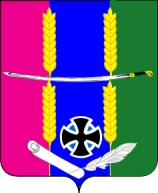                                                                  Совет                                             Васюринского сельского поселенияДинского района2  созывРЕШЕНИЕ   12 ноября  2009г.                                                                                 № 6ст. Васюринская                                     Об утверждении структуры Совета  Васюринского сельского поселения Динского района             В соответствии с пунктом 5 статьи 84 Федерального закона от 6 октября 2003 года № 131-ФЗ "Об общих принципах организации местного самоуправления в Российской Федерации", а также на основании решения Совета  Васюринского сельского поселения Динского района от 12 ноября 2009г. № 5  «О регламенте Совета  Васюринского сельского поселения», Совет Васюринского сельского поселения Динского района РЕШИЛ:           1.Утвердить структуру Совета Васюринского сельского поселения Динского района (прилагается)Настоящее решение вступает в силу со дня его подписания.Председатель СоветаВасюринского сельского поселения                                                                    С.В. Костин 